ANEXO I.- MODELO DE SOLICITUD DE PARTICIPACION EN CONVOCATORIA DE LA BOLSA DE TRABAJO DE MONITOR/A DE OCIO Y TIEMPO LIBRE DE MOTILLA DEL PALANCAR (CUENCA).EXPONE:Primero. – Que ha tenido conocimiento de la publicación en el Boletín Oficial de la Provincia de Cuenca nº _____ de fecha ________________ de las Bases y convocatoria para la constitución de una bolsa de trabajo de Monitor/a de Ocio y Tiempo Libre de Motilla del Palancar (Cuenca).	Segundo. – Que está en posesión del título de ____________		__________________ y reúne todas y cada una de las condiciones fijadas en la convocatoria a la fecha de presentación de solicitudes.Tercero.- Acepto como medio de comunicación el teléfono móvil facilitado en la presente solicitud.Cuarto.- Que junto a la solicitud de participación en las pruebas selectivas presenta el correspondiente justificante del pago de los derechos de participación, título exigido en la convocatoria,  documentación fase de méritos y fotocopia del DNI.En base a lo expuesto,SOLICITA:1.- Se tenga por presentado este escrito para su tramitación en los términos prevenidos en La Ley 39/2015 de 1 de Octubre, del procedimiento administrativo de las Administraciones Publicas.2- Ser admitido en la convocatoria de selección para la constitución de la Bolsa de Trabajo de Monitor/a de Ocio y Tiempo Libre de Motilla del Palancar.En Motilla del Palancar, a _____ de ___		___ de 2021.Fdo. ______________________ ALCALDE PRESIDENTE DEL AYUNTAMIENTO DE MOTILLA DEL PALANCAR (CUENCA)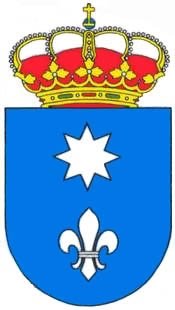 NOMBRE Y APELLIDOSDNIDOMICILIO A EFECTOS DE NOTIFICACIONESTELEFONO MOVILPROVINCIAMUNICIPIOCODIGO POSTALEmail:Email:Email:En cumplimiento del Reglamento (UE) 2016/679 y de la Ley Orgánica 3/2018, de Protección de Datos Personales y garantía de derechos digitales, y en relación al tratamiento de sus datos personales, le informamos que el Ayuntamiento de Motilla del Palancar es responsable del tratamiento de sus datos, conla finalidad de registrar de manera centralizada las solicitudes y documentación, en cumplimiento de obligación legal según se establece en el artículo 16 de la Ley 39/2015. En cualquier momento puede ejercer los derechos de acceso, rectificación, supresión y portabilidad de sus datos, y la limitación u oposición del tratamiento de los mismos en el Ayuntamiento de Motilla del Palancar, C/ San Gil, nº1, 16200 de Motilla del Palancar (Cuenca)